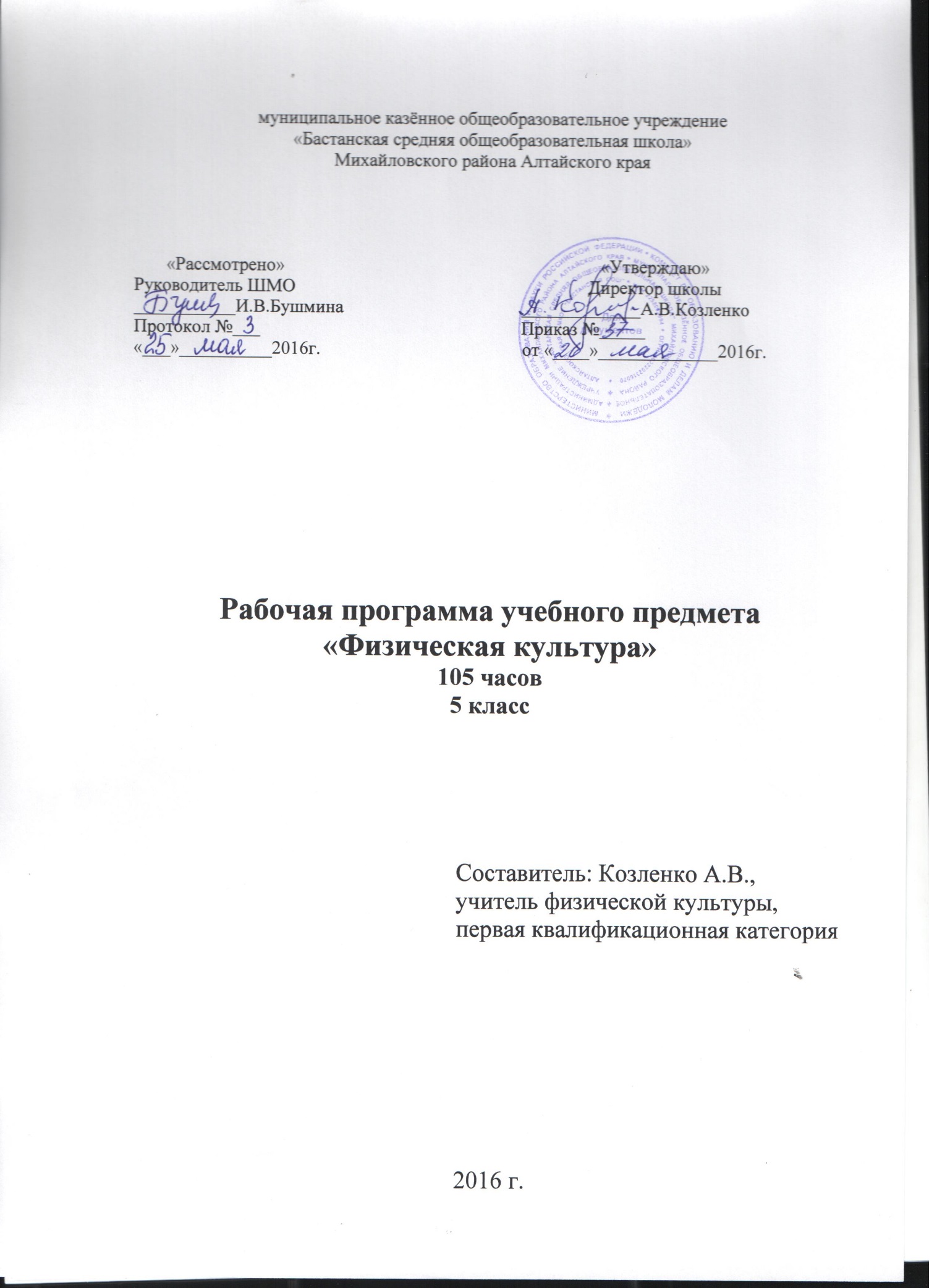                                           Содержание1.Пояснительная записка1.1.Общая характеристика учебного предмета «Физическая культура»1.2.Цели и задачи физического  образования на ступени основного общего образования1.3.Место учебного предмета «Физическая культура»2.Планируемые результаты освоения учебного предмета «Физическая культура» в 5 классе3.Содержание учебного предмета «Физическая культура»4. Учебный план «Физическая культура» для 5 класса5.Тематический план «Физическая культура» для 5 класса6.Информационно-образовательный ресурс6.1.Нормативно-правое обеспечение образовательного процесса6.2.Учебно-методическое обеспечение образовательного процесса6.3.Материально-техническое обеспечение образовательного процесса                           1.Пояснительная запискаРабочая программа «Физическая культура» для 5 класса составлена на основе Федерального компонента государственного образовательного стандарта основного общего образования (2007 г.), авторской программой по физической культуре В.И.Лях 5-9 классы.1.1.Общая характеристика учебного предмета «Физическая культура»Программа позволяет последовательно решать задачи физического воспитания школьников на протяжении всех лет обучения в школе, формируя у обучающихся целостное представление о физической культуре. Её возможности в повышении работоспособности и улучшение состояния здоровья, а главное, воспитывая личность, способную к самостоятельной, творческой деятельности.1.2.Цели и задачи физического  образования на ступени основного общего образованияЦель: Формирование устойчивых мотивов и потребностей школьников в бережном отношении к своему здоровью, целостном развитии физических и психических качеств, творческом использовании средств физической культуры в организации здорового образа жизни.   Задачи:1 Укрепления здоровья учащихся; формирование культуры движений, обогащение двигательного опыта физическими упражнениями  2. освоение знаний о физической культуре и спорте, их истории и современном развитие, роли в формировании здорового образа жизни.3. Обучение основам базовых видов двигательных действий.1.3.Место учебного предмета «Физическая культура»Преподавание предмета «Физическая культура» представляет распределение учебных часов в соответствии с содержанием предметной области «Физическая культура» ФГОС основного общего образования. Преподавание рассчитано на изучение учебного предмета «Физическая культура» в 5 классе в объёме 105 часов (3 часа в неделю).2.Планируемые результаты освоения учебного предмета «Физическая культура» в 5 классе. В процессе освоения содержания программы учебного предмета достигаются.Личностные результаты: отражаются в индивидуальных качественных свойствах учащихся, которые приобретаются в процессе освоения учебного предмета «Физическая культура». Должны отражать: -воспитание российской гражданской идентичности;-формирование ответственного отношения к учению готовности и способности обучающихся к саморазвитию и самообразованию на основе мотивации к обучению и познанию.Метапредметные результаты: характеризуют уровень сформированности качественных универсальных способностей учащихся, проявляющихся в активном применении знаний и умений в познавательной и предметно – практической деятельности. Должны отражать: -умение самостоятельно определять цели своего обучения, ставить и формулировать для себя новые задачи в учёбе и познавательной деятельности;-умение самостоятельно планировать пути достижения целей;-умение оценивать правильность выполнения своих действий;Предметные результаты: характеризуют опыт учащихся в творческой двигательной деятельности, который приобретается и закрепляется в процессе освоения учебного предмета «Физическая культура».Должны отражать:- понимание роли и значения физической культуры в формировании личностных качеств, в активном включении в ЗОЖ.-овладение системой знаний о физическом совершенствовании человека.-приобретение опыта организации самостоятельных систематических занятий физической культурой с соблюдением правил техники безопасности и профилактики травматизма.- формирование умений выполнять комплексы общеразвивающих, оздоровительных и корригирующих упражнений. Планирование преподавания и структура учебного содержания соответствуют содержанию и структуре УМК «Физическая культура» для 5 класса под редакцией М.Я. Виленский, И.М.Туревский, Т.Ю.Торочкова. Рабочая программа предполагает соотношение освоения учащимися теоретического материала и практического применения знаний.3.Содержание учебного предмета «Физическая культура»4. Учебный план «Физическая культура» для 5 классаКонтрольные упражнения 5 классКонтрольные тесты 5 класс6.Информационно-образовательный ресурс6.1.Нормативно-правовое обеспечение образовательного процессаПриказ Минобрнауки России от 31.12.2015 г. № 1577 «О внесении изменений в федеральный государственный  образовательный стандарт  основного общего образования», утвержденный приказом Министерства образования и науки Российской Федерации от 17.12. 2010 № 1897 (зарегистрирован Минюстом России 02022016 г. №40937).6.2.Учебно-методическое обеспечение образовательного процесса1. «Физическая культура», учебник для учащихся 5-7 классов общеобразовательных учреждений под редакцией М.Я. Виленский.  М «Просвещение» 2015 г.2. М.Я. Виленский. Физическая культура. Методические рекомендации 5-7 класс, М.:«Просвещение» 20143. В.И. Лях . Физическая культура. Тестовый контроль. 5-9 класс, М: «Просвещение» 20146.3.Материально-техническое обеспечение образовательного процессаОборудование кабинета: гимнастическая, шведская стенки, гимнастические скамейки, канат для лазанья, мячи, сетка волейбольная, баскетбольные щиты, скакалки, обручи.5.Тематический план «Физическая культура» для 5 классаРезервное время 3 часа.Метапредметные УУДПланируемые результаты освоения раздела: (лёгкая атлетика)Регулятивные УУД:РР1- владение умением достаточно и полно формулировать цели и задачи совместных с другими детьми занятий физкультурно- оздоровительной, спортивно – оздоровительной деятельностью, излагать их содержаниеРР2- работая по плану, сверять свои действия с целью и при необходимости исправлять их самостоятельноПознавательные УУД:ПР1- анализировать, сравнивать, классифицировать и обобщать факты и явления. Выявлять причины их следствия простых явление.ПР2- создать схематические модели с выделением существенных характеристик объекта.Коммуникативные УУД:КР1- самостоятельно организовывать учебное взаимодействие в группе (определять роли, договариваться друг с другом и т.д.) Планируемые результаты освоения раздела: (баскетбол)Регулятивные УУД:РР1- владение умением достаточно и полно формулировать цели и задачи совместных с другими детьми занятий физкультурно- оздоровительной, спортивно – оздоровительной деятельностью, излагать их содержаниеРР2- владение умением оценивать ситуацию и оперативно принимать решение, находить адекватные способы и взаимодействия с партнёрами во время учебной и игровой деятельности. РР3- работая по плану сверять свои действия с целью и при необходимости исправлять ошибки самостоятельноПознавательные УУД:ПР1- анализировать, сравнивать, классифицировать и обобщать факты и явления. Выявлять причины их следствия простых явление.ПР2- осуществлять сравнение и классификацию самостоятельно выбирая основания и критерии для указанных логических операций, строить классификацию на основе дихотомического деления (на основе отрицания).ПР3- строить логическое рассуждение, включающее установление причинно- следственных связей.ПР4- самостоятельно организовывать учебное взаимодействие в группе (определять роли, договариваться друг с другом и т.д.)Планируемые результаты освоения раздела: (кроссовая подготовка)Регулятивные УУД:  РР1-владение умением достаточно полно и точно формулировать цель и задачи совместных с другими детьми занятий физкультурно-оздоровительной и спортивно-оздоровительной деятельностью, излагать их содержание; РР2 - работая по плану, сверять свои действия с целью и, при необходимости, исправлять ошибки самостоятельно. Познавательные УУД:   ПР1- анализировать, сравнивать, классифицировать и обобщать факты и явления. Выявлять причины и следствия простых явлений. ПР2 -создавать схематические модели с выделением существенных характеристик объекта.   Коммуникативные УУД: КР1- самостоятельно организовывать учебное взаимодействие в группе (определять общие цели, распределять роли, договариваться друг с другом и т.д.)Планируемые результаты освоения раздела: (гимнастика) Регулятивные УУД:РР1- владение умением осуществлять поиск информации по вопросам развития современных оздоровительных систем, обобщать, анализировать и творчески применять полученные знания в самостоятельных занятиях физической культурой; РР2 -владение умением достаточно полно и точно формулировать цель и задачи совместных с другими детьми занятий физкультурно - оздоровительной и спортивно-оздоровительной деятельностью, излагать их содержание; РР3- взаимодействия с партнерами во время учебной и игровой деятельности. РР4- работая по плану, сверять свои действия с целью и, при необходимости, исправлять ошибки самостоятельно.РР5 -в диалоге с учителем совершенствовать самостоятельно выработанные критерии оценки. Познавательные УУД:   ПР1- анализировать, сравнивать, классифицировать и обобщать факты и явления. Выявлять причины и следствия простых явлений. ПР2 -осуществлять сравнение и классификацию, самостоятельно выбирая основания и критерии для указанных логических операций; строить классификацию на основе дихотомического деления (на основе отрицания). ПР3-  строить логическое рассуждение, включающее установление причинно- следственных связей. ПР4-  создавать схематические модели с выделением существенных характеристик объекта.   Коммуникативные УУД: КР1-  самостоятельно организовывать учебное взаимодействие в группе (определять общие цели, распределять роли, договариваться друг с другом и т.д.)Планируемые результаты освоения раздела (волейбол).   Регулятивные УУД: РР1- владение умением достаточно полно и точно формулировать цель и задачи совместных с другими детьми занятий физкультурно- оздоровительной и спортивно-оздоровительной деятельностью, излагать их содержание; РР2- владение умением оценивать ситуацию и оперативно принимать решения, находить адекватные способы поведения и взаимодействия с партнерами во время учебной и игровой деятельности. РР3 -работая по плану, сверять свои действия с целью и, при необходимости, исправлять ошибки самостоятельно. Познавательные УУД:  ПР1 -анализировать, сравнивать, классифицировать и обобщать факты и явления. Выявлять причины и следствия простых явлений. ПР2- создавать схематические модели с выделением существенных характеристик объекта.   Коммуникативные УУД: КР1-самостоятельно организовывать учебное взаимодействие в группе (определять общие цели, распределять роли, договариваться друг с другом и т.д.)Планируемые результаты освоения раздела (Лыжная подготовка)Познавательные УУД: ПР1- владение знаниями об индивидуальных особенностях физического развития и физической подготовленности, о соответствии их возрастным и половым нормативам;ПР2- владение знаниями об особенностях индивидуального здоровья и о функциональных возможностях организма, способах профилактики заболеваний и перенапряжения средствами физической культуры;ПР3- владение знаниями по основам организации и проведения занятий физической культурой оздоровительной и тренировочной направленности, составлению содержания занятий в соответствии с собственными задачами, индивидуальными особенностями физического развития и физической подготовленности.КоммуникативныеУУД :КР1- владение умением осуществлять поиск информации по вопросам развития современных оздоровительных систем, обобщать, анализировать и творчески применять полученные знания в самостоятельных занятиях физической культурой;КР2- владение умением достаточно полно и точно формулировать цель и задачи совместных с другими детьми занятий физкультурно-оздоровительной и спортивно-оздоровительной деятельностью, излагать их содержание;КР3- владение умением оценивать ситуацию и оперативно принимать решения, находить адекватные способы поведения и взаимодействия с партнерами во время учебной и игровой деятельности.РегулятивныеУУД:РР1 - владение навыками выполнения жизненно важных двигательных умений (ходьба, бег, прыжки, лазанья и др.) различными способами, в различных изменяющихся внешних условиях;РР2 - владение навыками выполнения разнообразных физических упражнений различной функциональной направленности, технических действий базовых видов спорта, а также применения их в игровой и соревновательной деятельности;Планируемые результаты освоения раздела (Плавание)  Познавательные УУД: ПР1 -соблюдать организационно методические требования на уроках плаванияПР2 - выполнять игровые упражнения « Поплавок», «Медуза», «Звёздочка»Коммуникативные УУД: КР1-добывать недостающую информацию с помощью вопросов, слушать и слышать друг друга и учителя, устанавливать рабочие отношения,  КР2 – с достаточной полнотой и точностью выражать свои мысли в соответствии с задачами и условиями коммуникации КР3 – эффективно сотрудничать и способствовать продуктивной кооперацииРегулятивные УУД :РР1- определять новый уровень отношения к самому себе как субъекту деятельностиРР2- видеть ошибку и исправлять её по указанию взрослогоРР3 –осуществлять итоговый и пошаговый контроль                                                         Лист внесения изменений и дополненийклассОбъёмучебного времениРаздел/Главы программы/ ТемаКоличествоучебного времени5105Лёгкая атлетика21Кроссовая  подготовка9Спортивная игра- Волейбол18Спортивная игра – Баскетбол19Лыжная подготовка9Гимнастика с элементами акробатики18Плавание8Резерв3ОценкиДевочкиДевочкиДевочкиМальчикиМальчикиМальчикиУпражненияОтличноХорошоУдовлетво-рительноОтличноХорошоУдовлетворительноБег 60 м,с10,4 и меньше10,5-11,611,7 и больше10,1и меньше10,1-11,111,2 и большеБег 300м, мин,с1,07и меньше1,08-1,211,22 и больше1,00 и меньше1,01-1,171,18 и большеБег 1000 м,мин,с5,20 и меньше5,21-7,207,21 и больше4,45 и меньше4,46-6,456,46 и большеБег 1500м, мин,с9,00 и меньше9,01-10,2910,30 и больше8,50 и меньше8,51-9,5910,00 и большеПрыжок в длину,см300 и больше299-221220 и меньше340 и больше339-261260 и меньшеПрыжок в высоту,см105 и больше100-8580 и меньше110 и больше100-9085 и меньшеМетание мяча (150 гр)21 и больше20-1514 и меньше34 и больше33-2120 и меньшеОценкиДевочкиДевочкиДевочкиМальчикиМальчикиМальчикиУпражненияОтличноХорошоУдовлетво-рительноОтличноХорошоУдовлетворительноБег 30м,с5,4и меньше505-6,26,3и больше5,3и меньше5,4-6,16,2и большеЧелночный бег 3х10м,с8,6и меньше8,7-9,09,1и меньше8,2и меньше8,3-8,58,6и большеПрыжок в длину с места, см164и больше123-125124и меньше179и больше178-135134и меньшеПрыжки через скакалку количество раз в 1 мин110и больше109-9190и меньше90и больше89-7170и меньшеПодтягивание (девочки из положения лёжа), количество раз14и больше13-65и меньше8и больше7-43и меньшеПоднимание туловища, количество раз за 30 сек.16и больше10-159и меньше22и больше12-2111и меньшеСила кисти, кг18и больше15-1012и меньше24и больше21-1216и меньше№ урокаСодержаниеТребования к результатамТребования к результатамТребования к результатамФактическая дата проведения№ урокаСодержаниеПредметныеЛичностныеМетапредметныеЛегкая атлетика. 11 час Основы знаний о физической культуре Легкая атлетика. 11 час Основы знаний о физической культуре Легкая атлетика. 11 час Основы знаний о физической культуре Легкая атлетика. 11 час Основы знаний о физической культуре Легкая атлетика. 11 час Основы знаний о физической культуре Легкая атлетика. 11 час Основы знаний о физической культуре 1/1Спринтерский бег, эстафетный бегОвладеть СУ,низким стартомУметь: бегать с максимальной скоростью с низкого старта (60м)КР1 РР2 РР1 2/2Высокий старт (до 10–15 м)Овладеть СУ, низким стартом, системой знаний по ф/к Уметь: бегать с максимальной скоростью с низкого старта (60м)КР1 РР2 РР1 3/3Бег по дистанции.Тестирование бег 30 м.Овладеть СУ,низким стартомУметь:  бегать с максимальной скоростью с низкого старта (60м)КР1 РР2 ПР1 4/4Бег с ускорением (50–60 м)Овладеть техникой бега Уметь: бегать с максимальной скоростью с низкого старта (60м)КР1 РР2 5/5Тестирование бег (60 м)Выполнить тест учитывая индивидуальные способностиУметь:бегать с максимальной скоростью с низкого старта (60м)КР1 РР2 ПР2 6/6Прыжок в длину.  Метание  малого  мяча  Овладеть основами технических действийУметь: прыгать в длину с разбега; метать мяч в горизонтальную цель.КР1 РР2 7/7Обучение подбора разбега Овладеть основами технических действийУметь: прыгать в длину с разбега; метать мяч в горизонтальную цель.КР1 РР2 8/8Прыжок с 7–9 шагов разбега.Тестирование метание мячаОвладеть основами технических действийУметь: прыгать в длину с разбега; метать мяч в горизонтальную цель.КР1 РР2 9/9Метание  малого мяча в горизонтальную цель  (1 × 1)с5–6 м. Тестирование прыжки в длину с разбегаОвладеть основами технических действийУметь: прыгать в длину с разбега; метать мяч в горизонтальную цель.КР1 РР2 ПР2 10/10Бег на средние дистанции Выполнить комплекс ОРУУметь: бегать дистанцию 1000м.КР1 РР2 11/11Бег в равномерном темпе Тестирование бег 1000мВыполнить комплекс ОРУ Уметь: бегать дистанцию 1000м (на результат)КР1 РР2 ПР2  Кроссовая подготовка.  9 часов Основы знаний о физической культуре  Кроссовая подготовка.  9 часов Основы знаний о физической культуре  Кроссовая подготовка.  9 часов Основы знаний о физической культуре  Кроссовая подготовка.  9 часов Основы знаний о физической культуре  Кроссовая подготовка.  9 часов Основы знаний о физической культуре  Кроссовая подготовка.  9 часов Основы знаний о физической культуре 12/1 Бег по пересечённой местности, преодоление препятствийФормирование умения вести наблюдения за динамикой развития основных физических качествУметь: бегать в равномерном темпе (до 20мин)КР1 РР2  13/2Равномерный бег Формирование умения вести наблюдения за динамикой развития основных физических качеств  Уметь: бегать в равномерном темпе (до 20мин)КР1 РР2 14/3Чередование бега с ходьбой Оценивать текущее состояние организма и определять тренирующее на него занятий ф/к Уметь: бегать в равномерном темпе (до 20мин)КР1 РР2 15/4Равномерный бег Обогащение опыта совместной деятельности в проведении занятийУметь: бегать в равномерном темпе (до 20мин)КР1 РР2 16/5Бег в гору Обогащение опыта совместной деятельности в проведении занятийУметь: бегать в равномерном темпе (до 20мин)КР1 РР2 17/6Преодоление препятствий Обогащение опыта совместной деятельности в проведении занятийУметь: бегать в равномерном темпе (до 20мин)КР1 РР2 18/7Равномерный бег Овладение приёмами и физическими упражнениями из базовых видов спортаУметь: бегать в равномерном темпе (до 20мин)КР1 РР2 19/8ОРУ. Подвижная игра «Разведчики и часовые» Овладение приёмами и физическими упражнениями из базовых видов спортаУметь: бегать в равномерном темпе (до 20мин)КР1 РР2 20/9Бег по пересеченной местности Тестирование бег 1500мОвладение приёмами и физическими упражнениями из базовых видов спортаУметь: бегать в равномерном темпе (до 20мин)КР1 РР2 ПР2  Гимнастика. 18 часов Основы знаний о физической культуре  Гимнастика. 18 часов Основы знаний о физической культуре  Гимнастика. 18 часов Основы знаний о физической культуре  Гимнастика. 18 часов Основы знаний о физической культуре  Гимнастика. 18 часов Основы знаний о физической культуре  Гимнастика. 18 часов Основы знаний о физической культуре 21/1Висы.  Строевые упражнения Знать и различать строевые команды. Расширение двигательного опыта за счёт упражненийУметь: выполнять комбинацию из разученных элементов, выполнять строевые  КР1 РР1 РР4 ПР3 22/2Перестроение из колонны по одному  в колонну по четыре дроблением  и сведением Чётко выполнять строевые приёмы.Расширение двигательного опыта за счёт упражнений Уметь: выполнять комбинацию из разученных элементов, выполнять строевые упражненияКР1 РР1 РР4 ПР3 23/3Вис согнувшись, вис прогнувшись (м.), смешанные висы (д.) Освоение умений отбирать физические упражнения для самостоятельных занятий  Уметь: выполнять комбинацию из разученных элементов, выполнять строевые упражнения КР1 РР1 РР2 ПР2 24/4Подтягивания в висе Освоение умений отбирать физические упражнения для самостоятельных, систематических занятий  Уметь: выполнять комбинацию из разученных элементов, выполнять строевые упражненияКР1 РР1 РР4 ПР3 25/5Подвижная игра «Прыжок за прыжком» Тестирование: вис на перекладине.Освоение умений отбирать физические упражнения для самостоятельных, систематических занятий с учётом индивидуальных возможностей Уметь: выполнять комбинацию из разученных элементов, выполнять строевые упражненияКР1 РР1 РР2 ПР2 26/6Подтягивания в висе. Развитие силовых способностей.Учёт техники:Подтягивание: мальчики   - на высокой перекладине, девочки – из положения виса лежаОсвоение умений отбирать физические упражнения для самостоятельных, систематических занятий с учётом индивидуальных возможностей Уметь: выполнять комбинацию из разученных элементов, выполнять строевые упражненияКР1 РР1 РР4 ПР3 27/7Опорный прыжок. Строевые упражнения  Выполнение комплекса ОРУ, учитывая индивидуальные способности и особенности состояния здоровьяУметь: выполнять опорный прыжок, строевые упражненияКР1 РР1 РР2 ПР2 28/8Перестроение Выполнение комплекса упражнений, ОРУ, учитывая индивидуальные способности и особенности состояния здоровья и режим учебной деятельностиУметь: выполнять опорный прыжок, строевые упражненияКР1 РР1 РР4 ПР3 29/9Тестирование техники ОРУ с гимнастическими палками Умение использовать упражнения в разнообразных формах игровой деятельностиУметь: выполнять опорный прыжок, строевые упражненияКР1 РР1 РР2 ПР1 30/10ОРУ с мячами Умение использовать упражнения в разнообразных формах игровой деятельностиУметь: выполнять опорный прыжок, строевые упражненияКР1 РР1 РР4 ПР3 31/11Прыжок ноги врозь Умение использовать упражнения в разнообразных формах игровой деятельностиУметь: выполнять опорный прыжок, строевые упражненияКР1 РР1 РР2 ПР2 32/12Развитие силовых способностей.Тестирование техники опорного прыжка «ноги врозь».Умение использовать упражнения в разнообразных формах игровой деятельностиУметь: выполнять опорный прыжок, строевые упражненияКР1 РР1 РР4 ПР3 33/13Акробатика  Расширение двигательного опыта за счёт упражнений на развитие основных физических качествУметь: выполнять кувырки, стойку на лопаткахКР1 РР1 РР5 ПР2 34/14Строевой шаг.Тестирование поднимание туловищаПриобретение опыта организации самостоятельных занятий ф/к с соблюдением правил ТБ и профилактики травматизмаУметь: выполнять кувырки, стойку на лопаткахКР1 РР2 РР4 ПР1 35/15Повороты на месте Приобретение опыта организации самостоятельных занятий ф/к с соблюдением правил ТБ и профилактики травматизмаУметь: выполнять кувырки, стойку на лопаткахКР1 РР1 РР4 ПР3 36/16Повороты в движении. Тестирование прыжки через скакалкуОсвоение умения оказывать первую доврачебную помощьУметь: выполнять кувырки, стойку на лопаткахКР1 РР1 РР2 ПР2 37/17Кувырки вперед и назад. Тестирование строевая подготовкаОсвоение умения оказывать первую доврачебную помощь, самостраховкуУметь: выполнять кувырки, стойку на лопаткахКР1 РР1 РР4 ПР3 38/18Тестирование техники выполнения комбинации (связки) акробатических элементов.  Освоение умения оказывать первую доврачебную помощь, самостраховкуУметь: выполнять кувырки, стойку на лопаткахКР1 РР1 РР2 ПР5 Волейбол. 18 часов Основы знаний о физической культуре Волейбол. 18 часов Основы знаний о физической культуре Волейбол. 18 часов Основы знаний о физической культуре Волейбол. 18 часов Основы знаний о физической культуре Волейбол. 18 часов Основы знаний о физической культуре Волейбол. 18 часов Основы знаний о физической культуре 39/1Волейбол Понимание и значение спортивных игр для формирования личностных качеств Уметь: играть в волейбол по упрощённым правилам; выполнять правильно технические действияРР1 РР2 РР3 КР1 ПР1 40/2Стойка игрока Создание основы для формирования интереса по изучению и углублению знаний о данном виде спорта Уметь: играть в волейбол по упрощённым правилам; выполнять правильно технические действияРР1 РР2 РР3 КР1 ПР2 41/3Тестирование передвижения в стойке   Овладение основами технических действийУметь: играть в волейбол по упрощённым правилам; выполнять правильно технические действияРР1 РР2 РР3 КР1 ПР1 42/4Передача мяча двумя руками сверху над собой и вперед Овладение основами технических действийУметь: играть в волейбол по упрощённым правилам; выполнять правильно технические действияРР1 РР2 РР3 КР1 ПР2 43/5Встречные и линейные эстафеты Овладение основами технических действий,умение использовать их в игровой формеУметь: играть в волейбол по упрощённым правилам; выполнять правильно технические действияРР1 РР2 РР3 КР1 ПР1 44/6Встречные и линейные эстафеты с передачей мяча.Тестирование техники передачи мяча двумя руками сверхуОвладение основами технических действий, умение использовать в соревновательной деятельностиУметь: играть в волейбол по упрощённым правилам; выполнять правильно технические действияРР1 РР2 РР3 КР1 ПР2 45/7Подвижные игры  с элементами в/б Овладение основами технических действий, умение использовать в соревновательной деятельностиУметь: играть в волейбол по упрощённым правилам; выполнять правильно технические действияРР1 РР2 РР3 КР1 ПР1 46/8Игра в мини волейбол Овладение основами технических действий, умение использовать в соревновательной деятельностиУметь: играть в волейбол по упрощённым правилам; выполнять правильно технические действияРР1 РР2 РР3 КР1 ПР2 47/9Передача мяча двумя руками сверху на месте и после передачи вперед Овладение основами технических действий, умение использовать в соревновательной деятельностиУметь: играть в волейбол по упрощённым правилам; выполнять правильно технические действияРР1 РР2 РР3 КР1 ПР1 48/10Прием мяча снизу двумя руками над собой Овладение основами технических действий, умение использовать в соревновательной деятельностиУметь: играть в волейбол по упрощённым правилам; выполнять правильно технические действияРР1 РР2 РР3 КР1 ПР2 49/11Передача мяча двумя руками сверху  в парах Овладение основами технических действий, умение использовать в соревновательной деятельностиУметь: играть в волейбол по упрощённым правилам; выполнять правильно технические действияРР1 РР2 РР3 КР1 ПР1 50/12Тестирование прием мяча снизу двумя руками над собой и на сетку Формирование умений выполнять передачи и приёмы мяча, комплексы упражненийУметь: играть в волейбол по упрощённым правилам; выполнять правильно технические действияРР1 РР2 РР3 КР1 ПР2 51/13Нижняя прямая подача с 3–6 м Формирование умений выполнять передвижения, передачи и приёмы мяча, комплексы упражненийУметь: играть в волейбол по упрощённым правилам; выполнять правильно технические действияРР1 РР2 РР3 КР1 ПР1 52/14Прием мяча снизу двумя руками над собой и на сетку Формирование умений выполнять передвижения, передачи и приёмы мяча, комплексы упражненийУметь: играть в волейбол по упрощённым правилам; выполнять правильно технические действияРР1 РР2 РР3 КР1 ПР2 53/15Передача мяча двумя руками сверху в парах Формирование умений выполнять передвижения, передачи и приёмы мяча, подачи, комплексы упражненийУметь: играть в волейбол по упрощённым правилам; выполнять правильно технические действияРР1 РР2 РР3 КР1 ПР1 54/16Тестирование  нижняя прямая подача 3-6м.Игра в мини волейбол Формирование умений выполнять передвижения, передачи и приёмы мяча, подачи, комплексы упражненийУметь: играть в волейбол по упрощённым правилам; выполнять правильно технические действияРР1 РР2 РР3 КР1 ПР2 55/17Игра в мини волейбол Формирование умений выполнять передвижения, передачи и приёмы мяча, подачи, комплексы упражненийУметь: играть в волейбол по упрощённым правилам; выполнять правильно технические действияРР1 РР2 РР3 КР1 ПР1 56/18Игра в мини волейбол Формирование умений выполнять передвижения, передачи и приёмы мяча, подачи, комплексы упражненийУметь: играть в волейбол по упрощённым правилам; выполнять правильно технические действияРР1 РР2 РР3 КР1 ПР2 Лыжная подготовка 9 часовЛыжная подготовка 9 часовЛыжная подготовка 9 часовЛыжная подготовка 9 часовЛыжная подготовка 9 часовЛыжная подготовка 9 часов57/1Передвижения на лыжахЗначение физической культуры в активном включении в здоровый образ жизни. Уметь: выполнять передвижения на лыжахРР1 РР2 ПР1 КР158/2Лыжные ходы.Расширение двигательного опыта за счёт упражнений, ориентированных на развитие основных физических качествУметь: выполнять передвижения на лыжахРР1 РР2 ПР1 КР159/3 Лыжные ходы. ИграОценивать текущее состояние организма и определять тренирующее воздействие на него занятий ф/кУметь: выполнять передвижения на лыжахРР1 РР2 ПР1 КР160/4  Переход с хода на ход.Тестирование техники лыжных ходовОвладение основами технических действийУметь: выполнять передвижения на лыжахРР1 РР2 ПР1 КР161/5  Подъём в горку. ИграОвладение основами технических действийУметь: выполнять передвижения на лыжах, спуски, торможения, поворотыРР1 РР2 ПР1 КР162/6Подъём в горку, спуск, поворотыОвладение основами технических действийУметь: выполнять передвижения на лыжах, спуски, торможения, поворотыРР1 РР2 ПР1 КР163/7Спуск и торможение.Тестирование техники подъём и спуск с горкиОвладение основами технических действийУметь: выполнять передвижения на лыжах, спуски, торможения, поворотыРР1 РР2 ПР1 КР164/8Подъём в горку. Торможение. Поворот. Овладение основами технических действий, умение использовать их в соревновательной деятельностиУметь: выполнять передвижения на лыжах спуски, торможения, повороты,РР1 РР2 ПР1 КР165/9Подъём в горку, спуск. Тестирование техники поворота и торможения. Игры.Освоение оказывать первую доврачебную помощьУметь: выполнять передвижения на лыжах, спуски, торможения поворотыРР1 РР2 ПР1 КР1Баскетбол.  19 часов Основы знаний о физической культуре Баскетбол.  19 часов Основы знаний о физической культуре Баскетбол.  19 часов Основы знаний о физической культуре Баскетбол.  19 часов Основы знаний о физической культуре Баскетбол.  19 часов Основы знаний о физической культуре Баскетбол.  19 часов Основы знаний о физической культуре 66/1БаскетболСтойка и передвижения игрокаОвладение основами технических действий, укрепление и сохранение индивидуального здоровья Уметь: играть в баскетбол по упрощённым правилам; выполнять правильно технические действия в игреКР1 РР2 РР3 ПР1 67/2Стойка и передвижения игрока Овладение приёмами и физическими упражнениями данного вида спорта Уметь: играть в баскетбол по упрощённым правилам; выполнять правильно технические действия в игреКР1 РР2 РР3 ПР2 68/3Ведение мяча на месте с разной высотой отскока Овладение приёмами и физическими упражнениями данного вида спортаУметь: играть в баскетбол по упрощённым правилам; выполнять правильно технические действия в игреКР1 РР2 РР3 ПР369/4Остановка прыжком.Тестирование стойка и передвижения игрокаОвладение приёмами и физическими упражнениями данного вида спортаУметь: играть в баскетбол по упрощённым правилам; выполнять правильно технические действия в игреКР1 РР2 РР3 ПР170/5Ловля мяча двумя руками от груди на месте в парах с шагом Овладение основами технических действий, укрепление и сохранение индивидуального здоровьяУметь: играть в баскетбол по упрощённым правилам; выполнять правильно технические действия в игреКР1 РР2 РР3 ПР271/6Ведение мяча на месте правой (левой) рукой Умение отбирать физические упражнения и регулировать физические нагрузки для самостоятельных занятийУметь: играть в баскетбол по упрощённым правилам; выполнять правильно технические действия в игреКР1 РР2 РР3 ПР372/7Тестирование ведение мяча в движении шагомУмение отбирать физические упражнения и регулировать физические нагрузки для самостоятельных занятийУметь: играть в баскетбол по упрощённым правилам; выполнять правильно технические действия в игреКР1 РР2 РР3 ПР173/8Остановка двумя шагами Умение отбирать физические упражнения и регулировать физические нагрузки для самостоятельных занятийУметь: играть в баскетбол по упрощённым правилам; выполнять правильно технические действия в игреКР1 РР2 РР3 ПР274/9Тестирование техники выполнения броска мяча в кольцо слева, справа, по центру от кольца.Ведение мяча с изменением скорости Умение выполнять комплексы упражнений, учитывающих индивидуальные способностиУметь: играть в баскетбол по упрощённым правилам; выполнять правильно технические действия в игреКР1 РР2 РР3 ПР375/10Ловля мяча двумя руками от груди в квадрате Умение выполнять комплексы упражнений, учитывающих индивидуальные способности и особенностиУметь: играть в баскетбол по упрощённым правилам; выполнять правильно технические действия в игреКР1 РР2 РР3 ПР176/11Бросок двумя руками снизу в движении Расширение двигательного опыта за счёт упражненийУметь: играть в баскетбол по упрощённым правилам; выполнять правильно технические действия в игреКР1 РР2 РР3 ПР277/12Позиционное нападение Тестирование передача мяча двумя руками снизу в движенииРасширение двигательного опыта за счёт упражненийУметь: играть в баскетбол по упрощённым правилам; выполнять правильно технические действия в игреКР1 РР2 РР3 ПР178/13Бросок двумя руками снизу в движении после ловли мячаРасширение двигательного опыта за счёт упражненийУметь: играть в баскетбол по упрощённым правилам; выполнять правильно технические действия в игреКР1 РР2 РР3 ПР1 КР1 РР2 РР3 ПР179/14Позиционное нападение Расширение двигательного опыта за счёт упражненийУметь: играть в баскетбол по упрощённым правилам; выполнять правильно технические действия в игреКР1 РР2 РР3 ПР280/15Ведение мяча с изменением скорости  и высоты отскокаУмение использовать приёмы и физические упражнения в игровой формеУметь: играть в баскетбол по упрощённым правилам; выполнять правильно технические действия в игреКР1 РР2 РР3 ПР381/16Ведение мяча с изменением скорости и высоты отскока.Умение использовать приёмы и физические упражнения в игровой формеУметь: играть в баскетбол по упрощённым правилам; выполнять правильно технические действия в игреКР1 РР2 РР3 ПР2 82/17Тестирование сочетание приёмов:(ведение- остановка- бросок).Умение использовать приёмы и физические упражнения в игровой формеУметь: играть в баскетбол по упрощённым правилам; выполнять правильно технические действия в игреКР1 РР2 РР3 ПР3 83/18Вырывание и выбивание мяча Умение использовать приёмы и физические упражнения в игровой формеУметь: играть в баскетбол по упрощённым правилам; выполнять правильно технические действия в игреКР1 РР2 РР3 ПР1 84/19Бросок одной рукой от плеча на местеУмение использовать приёмы и физические упражнения в игровой формеУметь: играть в баскетбол по упрощённым правилам; выполнять правильно технические действия в игреКР1 РР2 РР3 ПР2 Плавание.  8 часов Основы знаний о физической культуре Плавание.  8 часов Основы знаний о физической культуре Плавание.  8 часов Основы знаний о физической культуре Плавание.  8 часов Основы знаний о физической культуре Плавание.  8 часов Основы знаний о физической культуре Плавание.  8 часов Основы знаний о физической культуре 85/1Кроль на грудиТребования и правилаОвладеть основами технических действий, СУ, ОРУУметь: держаться на водеПР1КР1 РР186/2Техника плаванияСтарты в плаваниеОвладеть основами технических действий, СУ, ОРУУметь: держаться на водеПР1КР2 РР287/3Старты в плавание. Тестирование требования и правила на уроке плаванияОвладеть основами технических действий, СУ, ОРУУметь: держаться на водеКР3 КР2 РР2 РР388/4Повороты в плаваниеОвладеть основами технических действий, СУ, ОРУУметь: держаться на водеПР1 ПР2 РР2РР389/5Развитие координационных способностейОвладеть основами технических действий, СУ, ОРУУметь: держаться на водеПР2 ПР3 Кр1Кр2РР390/6Кроль на спинеТребования и правилаОвладеть основами технических действий, СУ, ОРУУметь: держаться на водеПр2КР3 КР2 РР2 РР391/7Координационные упражненияСтарты. Повороты.Овладеть основами технических действий, СУ, ОРУУметь: держаться на водеПР1 ПР2 КР2 РР2 РР392/8Координационные упражнения.Тестирование способов плаванияОвладеть основами технических действий, СУ, ОРУУметь: держаться на водеПР1 ПР2 РР2 РР3Лёгкая атлетика. 10 часов Основы знаний о физической культуре Лёгкая атлетика. 10 часов Основы знаний о физической культуре Лёгкая атлетика. 10 часов Основы знаний о физической культуре Лёгкая атлетика. 10 часов Основы знаний о физической культуре Лёгкая атлетика. 10 часов Основы знаний о физической культуре Лёгкая атлетика. 10 часов Основы знаний о физической культуре 93/1Спринтерский бег, Эстафетный бегОвладеть СУ,выполнением низкого стартаУметь: бегать с максимальной скоростью на дистанции 60м с низкого стартаКР1 РР2 94/2Тестирование: челночный бег 3×10 метров.Овладеть техникой бега, комплексом СУУметь: бегать с максимальной скоростью на дистанции 60м с низкого стартаКР1 РР2 95/3Тестирование техники эстафетного бегаВыполнять комплексы  беговых упражнений учитывая индивидуальные способностиУметь: бегать с максимальной скоростью на дистанции 60м с низкого стартаКР1 РР2 96/4Тестирование бег 30 мКР1 РР297/5Тестирование бег 60мКР1 РР298/6Прыжок в высоту. Метание малого мячаОвладеть основами технических действий, СУУметь: прыгать в высоту с разбега; метать малый мяч на дальностьКР1 РР2 99/7Тестирование метание малого мячаОвладеть основами технических действий, СУ, ОРУУметь: прыгать в высоту с разбега; метать малый мяч на дальностьКР1 РР2 100/8Тестирование техники прыжка в высоту способом «перешагивание»Овладеть основами технических действий, СУ, ОРУУметь: прыгать в высоту с разбега; метать малый мяч на дальностьКР1 РР2 ПР2 101/9Бег на средние дистанцииОвладеть СУ и низким стартом  КР1 РР2  102/10Тестирование: бег 1000 метров.Овладеть СУ, низким стартом, системой знаний по ф/к  КР1 РР2   Темы урокаДата проведения по плануПричина корректировкиКорректирующие мероприятияДата проведения по фактуОснование